Year 4 Spring Term Topic PlanYear 4 Spring Term Topic PlanYear 4 Spring Term Topic PlanYear 4 Spring Term Topic PlanYear 4 Spring Term Topic PlanHumanitiesHumanitiesHumanitiesScienceScience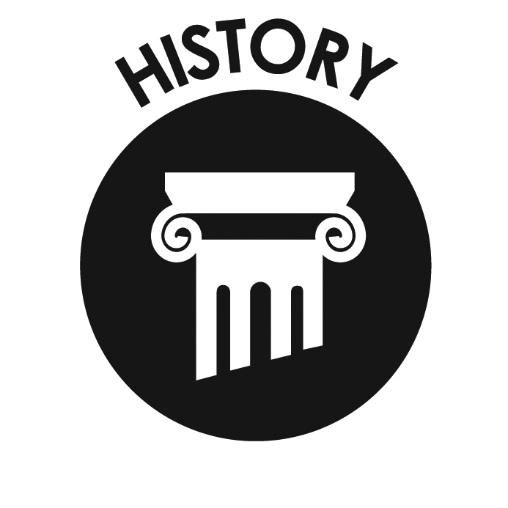 Anglo Saxons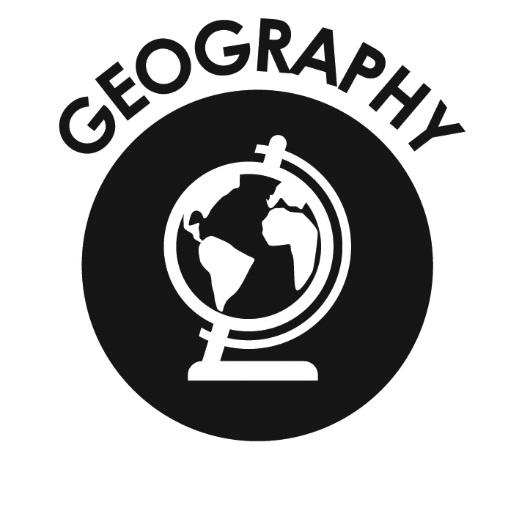 Go with the FlowThe River Tyne – BridgesThe water cycleGo with the FlowThe River Tyne – BridgesThe water cycle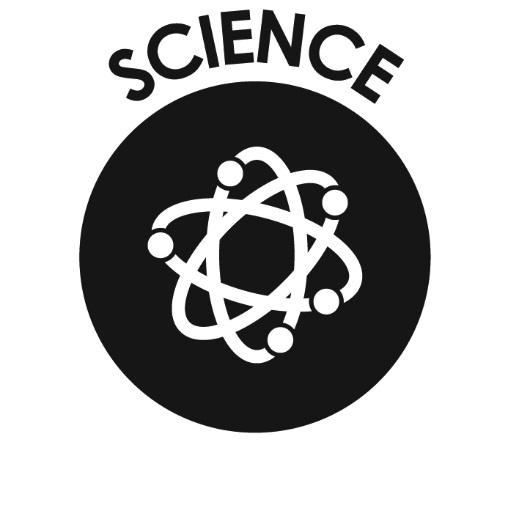 States of Matter – Solids, liquids and gasesAll Living ThingsStates of Matter – Solids, liquids and gasesAll Living ThingsEnrichmentInvasion!English (including books)English (including books)MathematicsTRIP to the river to link with Go with the FlowRiver Tyne Project – Water cycle Chinese New Year – Art Invasion!Firework Maker’s DaughterDiary LettersRecounts Quest story writing – Talk for writing Firework Maker’s DaughterDiary LettersRecounts Quest story writing – Talk for writing Number: Multiplication and divisionMeasurement: AreaNumber: FractionsNumber: DecimalsThe Creative ArtsThe Creative ArtsThe Performing Arts The Performing Arts Physical Education 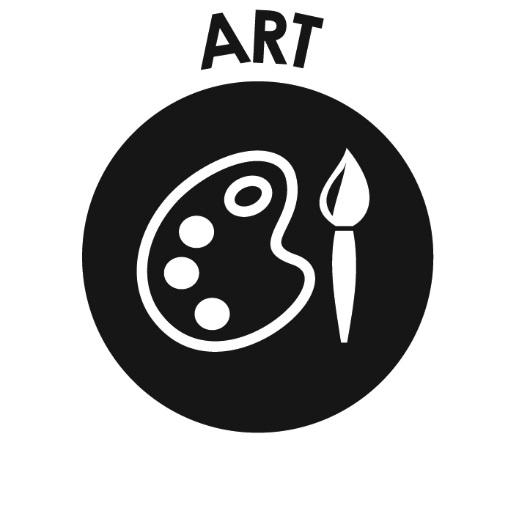 D.T. - Anglo Saxon Broaches with clayArt – Monet water lilies with water coloursD.T. - Anglo Saxon Broaches with clayArt – Monet water lilies with water colours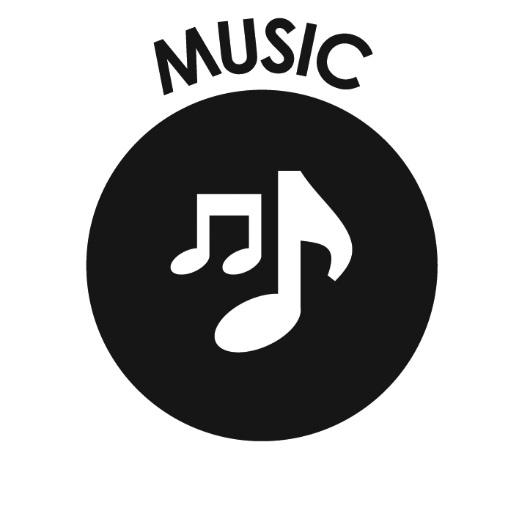 Charanga music Charanga music 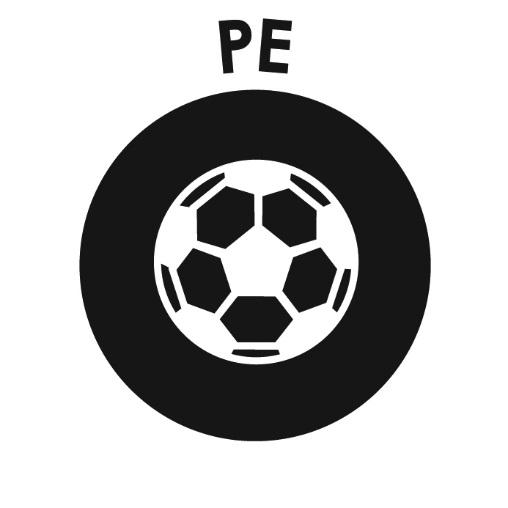 Gymnastics with Mr Brown SwimmingComputingLanguages Religious EducationReligious EducationPSHE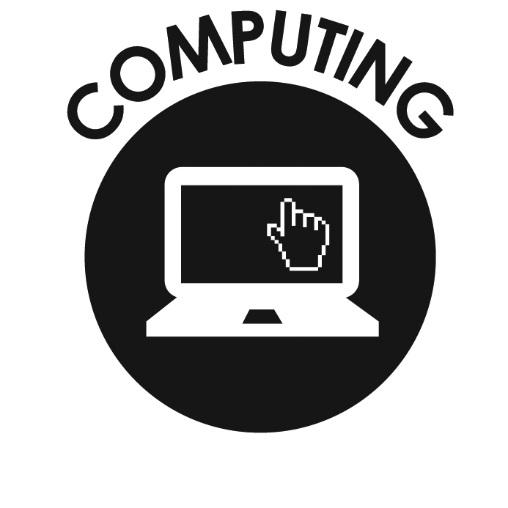 Programming - repetition in gamesLanguage angels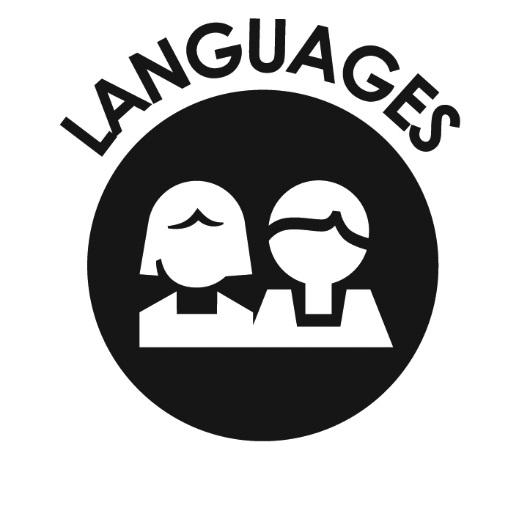 French - Fruit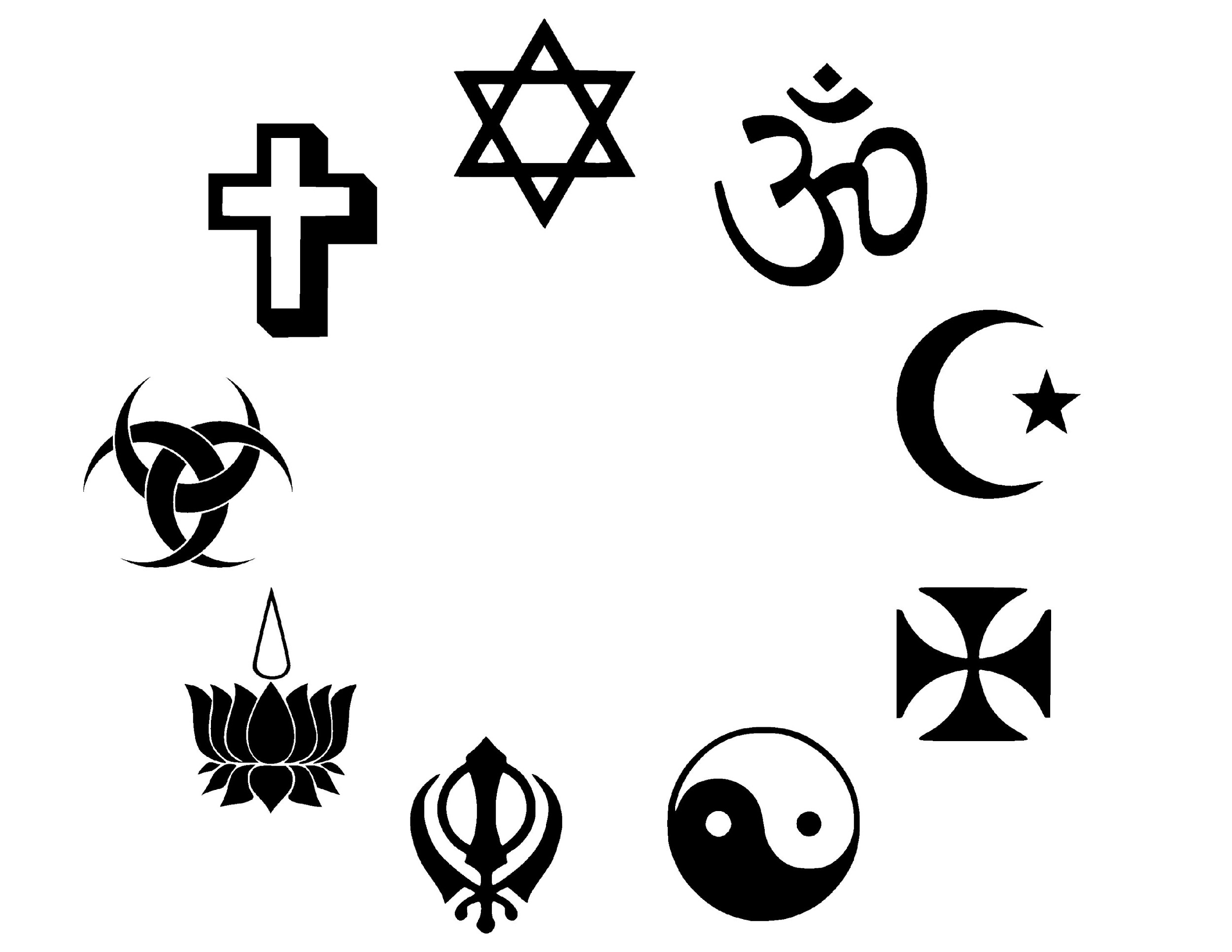 Buddhism: StoriesBuddhism: StoriesGrowth mindset 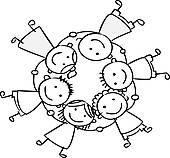 Physical Health and wellbeingKeeping safe and managing riskKapow